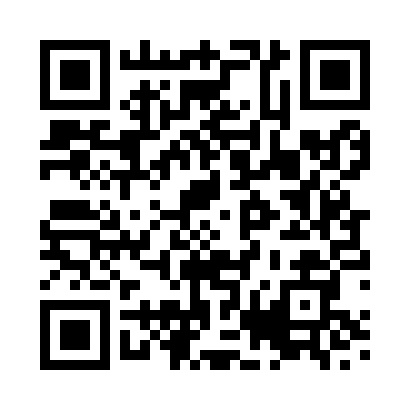 Prayer times for Pumpherston, City of Edinburgh, UKMon 1 Jul 2024 - Wed 31 Jul 2024High Latitude Method: Angle Based RulePrayer Calculation Method: Islamic Society of North AmericaAsar Calculation Method: HanafiPrayer times provided by https://www.salahtimes.comDateDayFajrSunriseDhuhrAsrMaghribIsha1Mon2:564:331:187:0510:0211:402Tue2:564:341:187:0510:0211:403Wed2:574:351:187:0510:0111:404Thu2:574:361:187:0410:0011:395Fri2:584:371:197:0410:0011:396Sat2:584:381:197:049:5911:397Sun2:594:401:197:039:5811:388Mon3:004:411:197:039:5711:389Tue3:004:421:197:039:5611:3810Wed3:014:431:197:029:5511:3711Thu3:024:451:207:029:5411:3712Fri3:034:461:207:019:5311:3613Sat3:034:471:207:019:5211:3614Sun3:044:491:207:009:5011:3515Mon3:054:501:206:599:4911:3416Tue3:064:521:206:599:4811:3417Wed3:074:531:206:589:4611:3318Thu3:074:551:206:579:4511:3219Fri3:084:561:206:579:4311:3220Sat3:094:581:206:569:4211:3121Sun3:105:001:206:559:4011:3022Mon3:115:011:206:549:3911:2923Tue3:125:031:206:539:3711:2924Wed3:125:051:206:529:3511:2825Thu3:135:071:206:519:3411:2726Fri3:145:081:206:509:3211:2627Sat3:155:101:206:499:3011:2528Sun3:165:121:206:489:2811:2429Mon3:175:141:206:479:2611:2330Tue3:185:161:206:469:2411:2231Wed3:195:171:206:459:2211:21